Job Description – Fire PreventionThis is a sample of a standard operating guideline (SOG) on this topic. You should review the content, modify as appropriate for your organization, have it reviewed by your leadership team and if appropriate your legal counsel. Once adopted, make sure the SOG is communicated to members, implemented and performance monitored for effective implementation.Purpose:To provide a job description for Fire Prevention Director.Job Description:Fire Prevention DirectorObjective:   Provide for an integrated fire prevention effort.Qualifications:   Two years firefighting experience, at least one year in the __________________.Term:   One year, nominated by the chief in concurrence with the management team.Reports to:   Chief of AdministrationJob Specifics:   Establish and maintain a standard program for public station tours, to be conducted by a firefighterIdentify, propose for purchase and maintain appropriate fire prevention handout materialsAnnually educate all firefighters in the Fire Prevention Program activitiesCo-ordinate activities with other agencies to eliminate duplication and enhance effectivenessCo-ordinate and manage the annual Fire Prevention demonstration/mall display/Public Safety Day activitiesThis is a sample guideline furnished to you by VFIS. Your organization should review this guideline and make the necessary modifications to meet your organization’s needs. The intent of this guideline is to assist you in reducing exposure to the risk of injury, harm or damage to personnel, property and the general public. For additional information on this topic, contact your VFIS Risk Control representative.References:King of Prussia (PA) VFC SOG – Fire Prevention DirectorREPLACE WITH YOUR MASTHEADREPLACE WITH YOUR MASTHEADREPLACE WITH YOUR MASTHEAD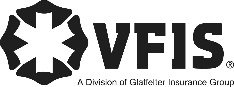 SOG Title:SOG Title:SOG Number:SOG Number:Original Date:Revision Date:ABC Fire Department General Operating GuidelineABC Fire Department General Operating GuidelineABC Fire Department General Operating Guideline